PLEASE NOTE : ALL VEHICLES  OFF THE GROUNDS BEFORE THE SHOW CAN START OR SECURITY WILL REMOVE & PLEASE DONT MARK INFRONT OF THE MEDICAL TENTS AND EMERGENCY EXIT NO CAMPING ON THE GROUNDS IS ALLOWED JUDGES RING ALLOCATION 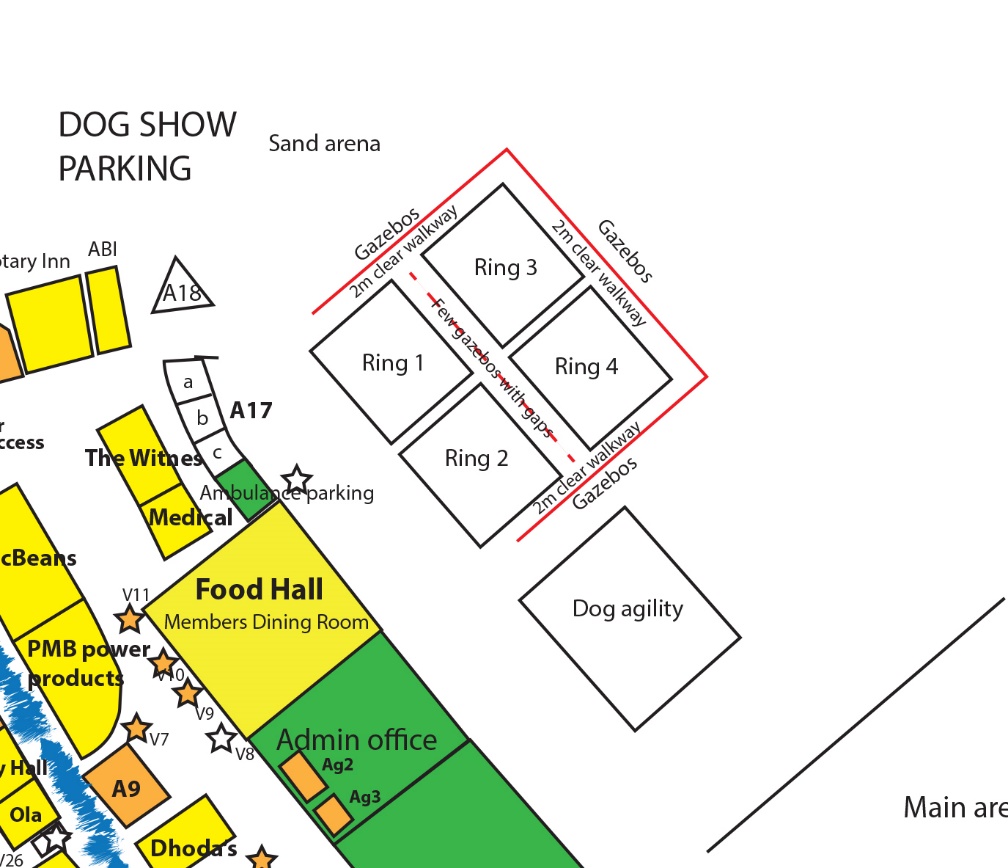 & RING PLAN NB: All Finals in RING 1 FRIDAY 7TH RING 1 – Hounds – Ann McdonaldRING 2 – Toys – Jill Peak Followed by Utility RING 3- Herding – Bruce JenkinsFollowed by Working RING 4 – Gundogs- Shharat SharmaFollowed by Terriers SATURDAY 8TH RING 1 – Hounds – Jill PeakJudged after GundogsRING 2 – Toys – Bruce JenkinsFollowed by Utility  - Shharat SharmaRING 3- Working – Shharat SharmaFollowed by Herding – Ralph Zeeman RING 4 – Gundogs- Jill PeakFollowed by Terriers - Bruce JenkinsSUNDAY 9th RING 1 – Hounds – Shharat Sharma RING 2 – Utility – Bruce JenkinsFollowed by Toys  - Shharat SharmaRING 3- Working – Ralph ZeemanFollowed by Herding Jill PeakRING 4 – Terriers - Jill PeakFollowed by Gundogs - Bruce Jenkins